 Учет ведущей подструктуры математического мышления в преподавании математики   Под личностно-ориентированным  подходом в обучении понимают  методологическую ориентацию в педагогической  деятельности, позволяющую путем базовой  опоры на систему взаимозависимых понятий, идей и способов решений обеспечивать и продуцировать процессы самопознания и самореализации личности каждого ученика, развития его индивидуальности. При реализации таких методов процессы обучения и развития переплетаются и  согласовываются с учетом индивидуальных механизмов  переработки информации, особенностей мыслительных особенностей обучающихся, а взаимоотношения учителя и учеников  строятся на основах сотрудничества.         Я считаю, что в преподавании математики главный акцент педагогической деятельности должен быть направлен прежде всего на учет индивидуальных особенностей математического восприятия и математического мышления каждого конкретного учащегося. Согласно психологическим исследованиям  структура математического мышления представляет собой пересечение пяти основных подструктур (топологической, порядковой, метрической, алгебраической и проективной). Эти подструктуры в математическом мышлении человека существуют не автономно, но в соответствии с индивидуальными особенностями та или иная подструктура занимает место доминирующей. Она наиболее ярко выражена по сравнению с основными, более устойчива и лучше развита. В соответствии со своей ведущей подструктурой ученики по разному воспринимают, оперируют, перерабатывают и воспроизводят математическую информацию. Существует достаточно большое количество тестов для определения ведущей подструктуры математического мышления учащихся.  Первичное обследование (причем, как показывает практика,  достаточно точное)  легко провести с помощью выполнения школьниками следующего теста. Учащимся предлагается исключить из данного на рисунке ряда фигур ту, которую они считают "лишней". 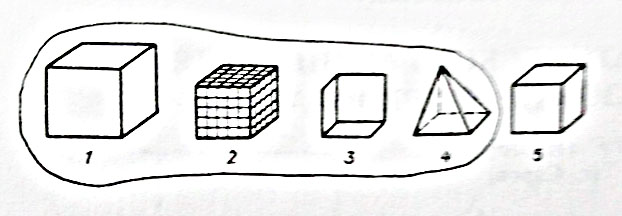   Учащиеся  с ведущей топологической подструктурой исключат фигуру 5 на том основании, что она находится вне замкнутого контура. Топологическая подструктура обеспечивает замкнутость, компактность, связанность осуществляемых мышлением преобразований, непрерывность трансформаций, мысленное "выращивание", "вылепливание" и представление требуемого образа. Учащиеся с ведущей топологической подструктурой воспринимают материал поэтапно. В случае разрыва любой, даже самой незначительной,  причинно-следственной связи в восприятии материала, полностью теряют интерес к последующим рассуждениям. Им необходимо проверять и перепроверять результат решения, всегда идеально доводя его до конца. В жизни "топологи" очень аккуратны, живут размеренно, по определенному плану. Нередко они очень консервативны, плохо привыкают к новизне. Их основной недостаток: редкая дотошность и медлительность. 
   В школе это дети, которые зададут учителю массу вопросов, уводят от предмета разговора настолько далеко, что в результате забываешь, о чем шла речь. Объяснять им что-то можно, постоянно возвращая к теме разговора и заставляя выучить все наизусть. Они начинают понимать только после того, как будут в состоянии самостоятельно, без какой-либо посторонней помощи воспроизвести изучаемый материал.  Необходимо очень внимательно отслеживать реакцию этих детей именно на этапе объяснения нового материала. В случае успешного преодоления этого этапа серьезных трудностей у них уже, как правило, не возникнет.    Школьники, у которых ведущей является метрическая подструктура, "метристы", предложат исключить фигуру 4 ( в общеобразовательных классах их обычно подавляющее большинство).   Так как метрические подструктуры позволяют вычленять в объектах и их компонентах количественные величины и отношения (пропорции, численные значения размеров, углов, расстояний), учащиеся с этой ведущей подструктурой с большим желанием и удовольствием готовы длительное время без устали совершать различные операции над числами. Как правило, они  тяготеют к алгоритмическому методу усвоения материала. Задачу решают по действиям, всегда представляют, что выйдет в результате работы. Не любят образность и общность. Для успешного усвоения материала таким учащимся просто жизненно необходимо качественно отработать базовый алгоритм. Они всегда ясно представляют себе, что выйдет в результате работы, сколько придётся затратить, и сколько от этого получишь. В школе они могут великолепно решать задачи с числами, но просьба посчитать сколько денег потрачено, если купили "а" ручек по 20 рублей, просто поставит их в тупик. Для таких учащихся на каждом этапе урока материал желательно подавать с четким вычленением алгоритма действий, обязательно акцентироваться на главных и второстепенных понятиях, подводить итоги, особое внимание уделять рефлексии в конце урока.    "Проективисты" предложат исключить фигуру 3, так как центр ее проектирования находится слева, а не справа. Превалирование проективных подструктур обеспечивает изучение математического объекта с самостоятельно выбранной позиции, проецирования этой позиции на объект и установления связи между ними. Дети в проективной подструктурой прежде всего создают себе наглядный образ ситуации и только после того, как этот образ создан, начинают воспринимать материал, наглядно используя этот образ. В целях экономии времени при объяснении материала такой образ целесообразно им дать, или предложить придумать свою ассоциацию. Задачи решают самым неожиданным способом. Мыслят нестандартно, удивляя окружающих инвариантностью мышления. В школе они блещут на олимпиадах, но имеют 4-ки по математике просто потому, что допускают по невнимательности и небрежности много арифметических ошибок.        Ученики с ведущей алгебраической подструктурой выбрасывают фигуру 2, как единственную не цельную. С помощью этих подструктур осуществляется прямые и обратные операции над математическими объектами, расчленение и соединение их составляющих, замена нескольких операций одной, выполнение математических преобразований в любой последовательности. Задачи решают быстро, без объяснений, задачи решают хаотично, с того места, которое им больше понравилось, часто "свертывают", а порой пропускают какие-то шаги в рассуждениях. Их трудно заставить делать что-то по правилам. Подробная запись решения или выполнение проверки  для них - пытка. Это те дети, которым алгебра дается лучше, чем геометрия, они хорошо понимают достаточно сложную для большинства одноклассников тему функция и окончательно расцветают к старшим классам - началам математического анализа. Такие ученики требуют особого подхода, их нужно убеждать в необходимость поэтапного логического обоснования записей.       И, наконец, дети с ведущей порядковой подструктурой твердо убеждены, что исключить необходимо фигуру 1, так как она отличается от всех остальных по размеру. Порядковые подструктуры дают возможность постоянного сопоставления математических объектов по их количественным характеристикам. Как правило, люди с ведущей порядковой подструктурой тонко чувствуют,  хорошо рисуют, обладают хорошим творческим воображением, но часто не обращают внимания на "мелочи". В любых действиях старательно вырабатывают свой собственный алгоритм, зависящий от какого-то объективного принципа. Люди с таким типом мышления стремятся чётко следовать порядку, в любых действиях стараются выработать алгоритм, который зависит от какого-то одного объективного принципа. В повседневной жизни абсолютные "порядковцы" педантичны, редко отступают от общепринятых правил и всегда чётко следуют инструкциям. 
     В терминах нашей школы "дети с математическими способностями" это, чаще всего, дети с порядковым типом мышления. Они учатся быстро и качественно, выполняют задание по ими самими же созданной схеме.       Моя задача - не ломать математическую индивидуальность учеников, а строить процесс обучения в соответствии с ней, учитывая индивидуальные особенности математического мышления учеников на всех этапах урока.       Допустим, при осуществлении проектных видов групповой и парной деятельности можно объединять учащихся по типу их восприятия информации. Например, "порядковцами" лучше разбавить "алгебраистов", но организовать в одну группу "алгебраистов" и "проективистов"  - нецелесообразно. Они вряд ли придут к общему мнению в достижении поставленной цели, каждый будет настаивать на своей точке зрения.       При реализации проблемно-деятельностного подхода на этапе первичного закрепления материала детей с ведущей "топологической" подструктурой какое-то время лучше не трогать, или сообщить им, что их знания какое-то время не будут оцениваться. Чтобы они свободно могли убедиться, что правильно освоили материал. Зато для "проективистов" и "алгебраистов" этот этап будет самый желанный и  любимый. Они на нем будут самоутверждаться.       Таким образом  личностно-ориентированное обучение не ставит своей целью формирование личности с заранее заданными свойствами, качествами, уровнем обученности, а даёт возможность каждому школьнику реализовывать себя в познании, в учебной деятельности с опорой на его склонности и интересы.     